ŠPANSKE DELAVNICEV petek, 20. 11. 2015, so nas obiskali študenti kluba romanistov SOFIE s Filozofske fakultete v Ljubljani in nam pripravili predstavitev Španije skozi besedo, sliko, pesem in ples.Delavnico je pripravilo pet študentov hispanistike pod vodstvom Maše Bela, udeležili pa so se je učenci in učenke 8. in 9. razredov, ki obiskujejo izbirna predmeta francoščina in nemščina.Najprej so učenci s pomočjo "možganske nevihte" našteli stvari, osebe in dogodke, na katere najprej pomislijo ob besedi Španija. Dobili smo pester izbor hrane, športnikov, krajev ipd.Ogledali smo si dva video posnetka, in sicer o praznovanju božiča in novega leta ter o prazniku La Tomatina (obmetavanje s paradižniki).Vse skupaj so študenti popestrili s plesom in pesmijo. Pokazali so nam ples flamenko in ob spremljavi kitare zapeli dve popularni španski pesmi. Na kitaro je zaigral Argentinec, ki že deset let živi v Ljubljani, zelo dobro govori slovensko in je nad Slovenijo navdušen.Predstavitev se je zaključila s kvizom, kjer so učenci in učenke pokazali, kaj so se naučili v eni uri "pouka španščine".Jelka Perne, učiteljica francoščine in latinščineAnja Peternel, učiteljica nemščine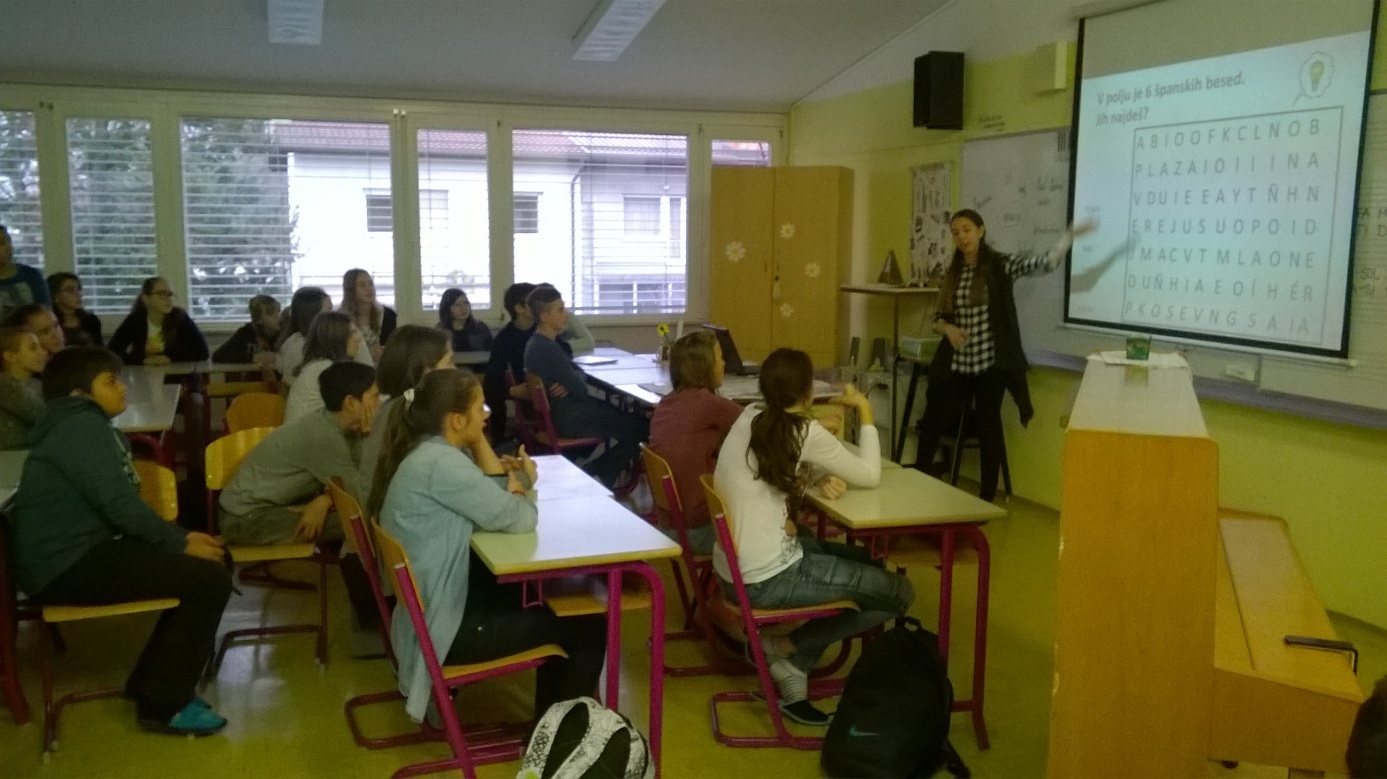 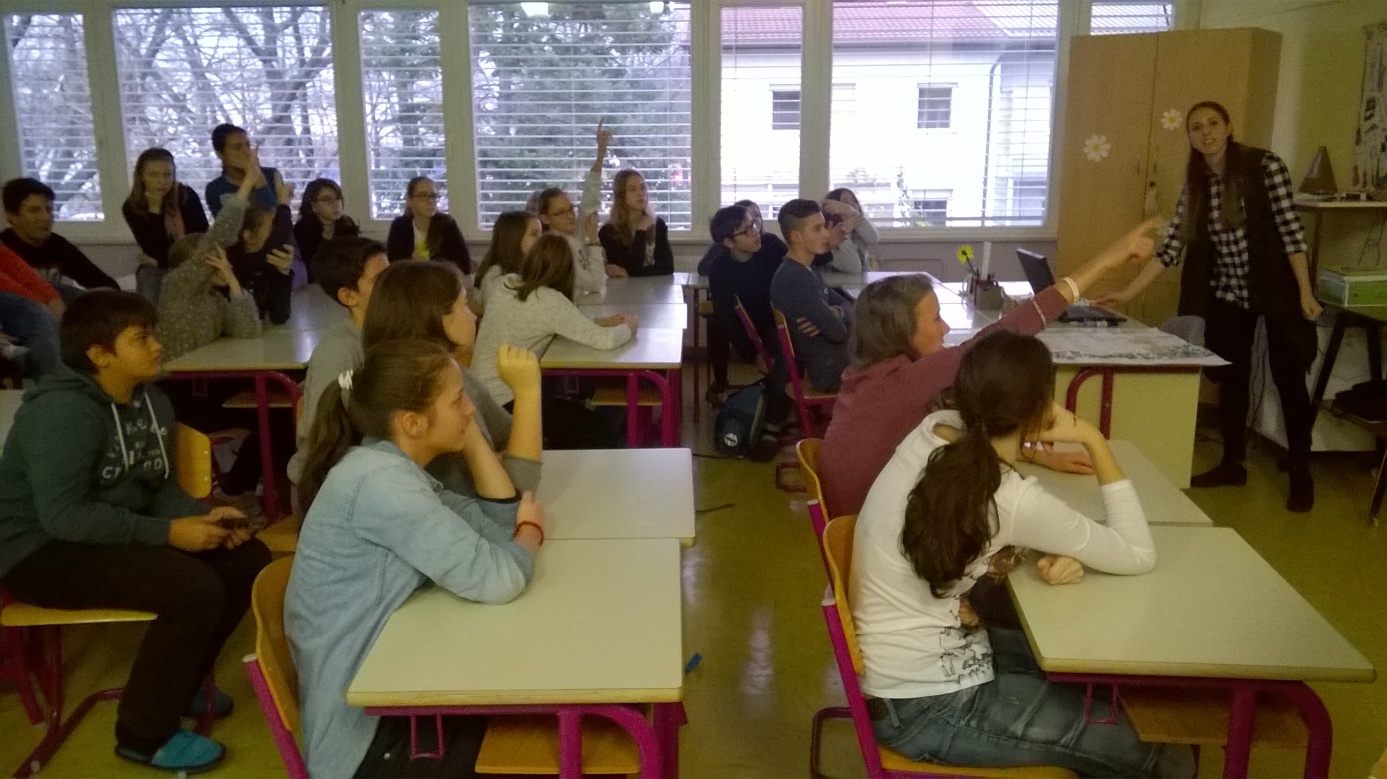 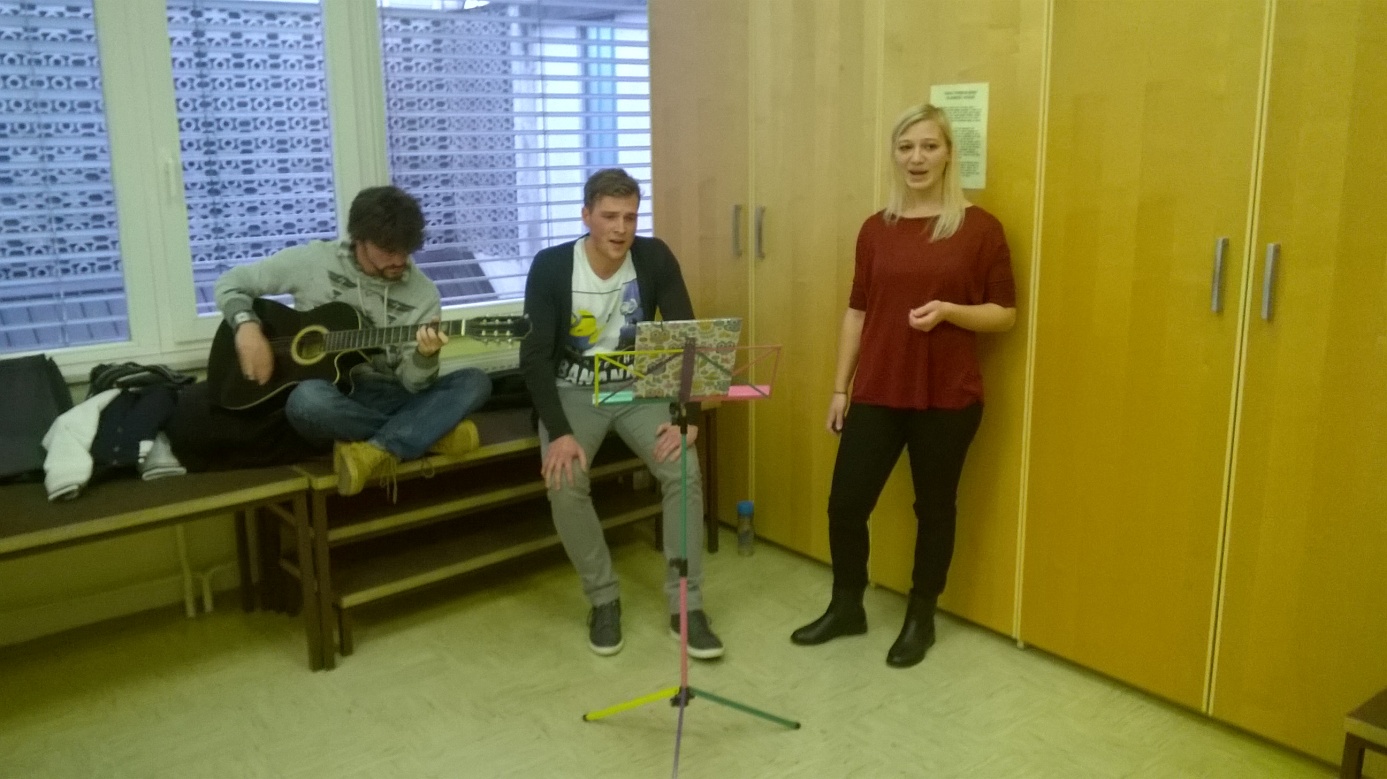 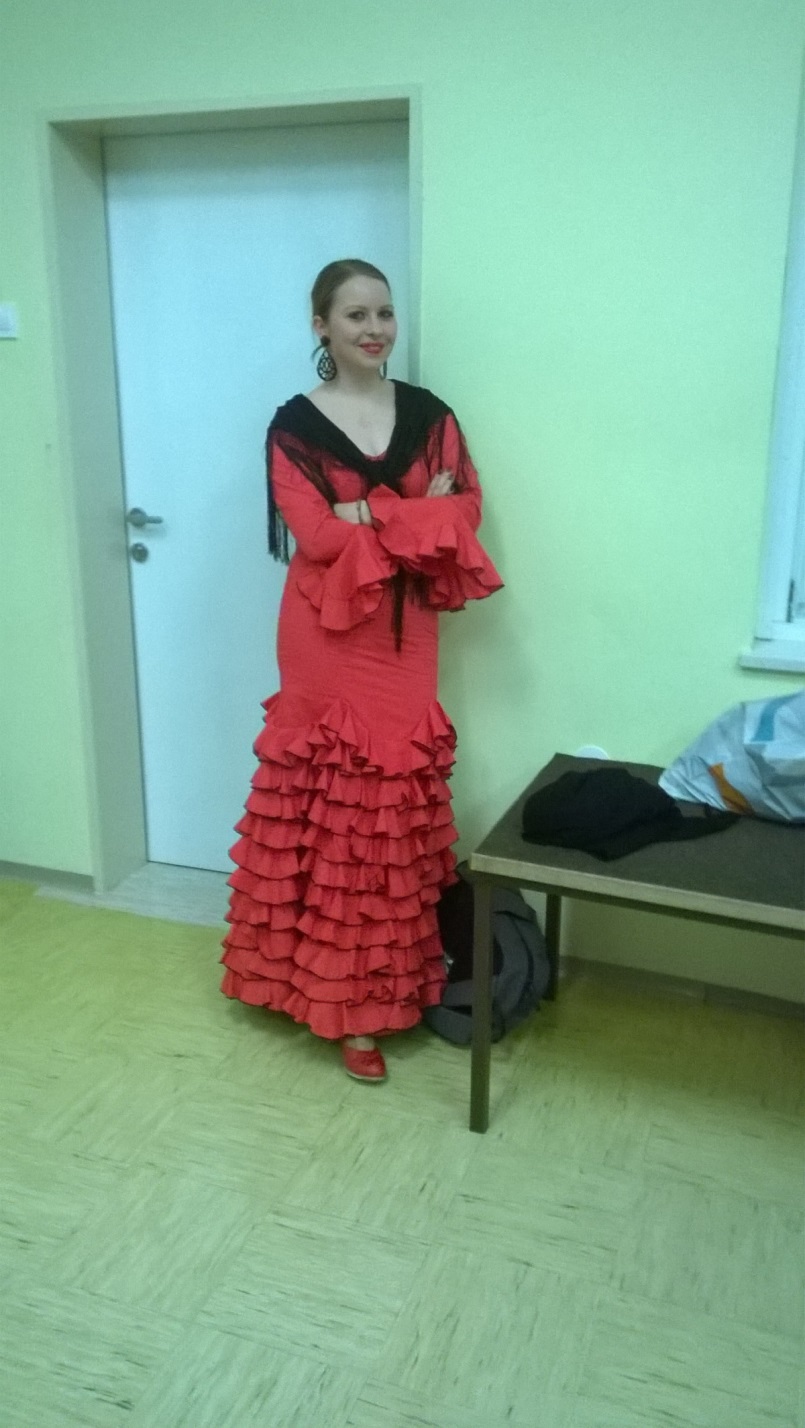 